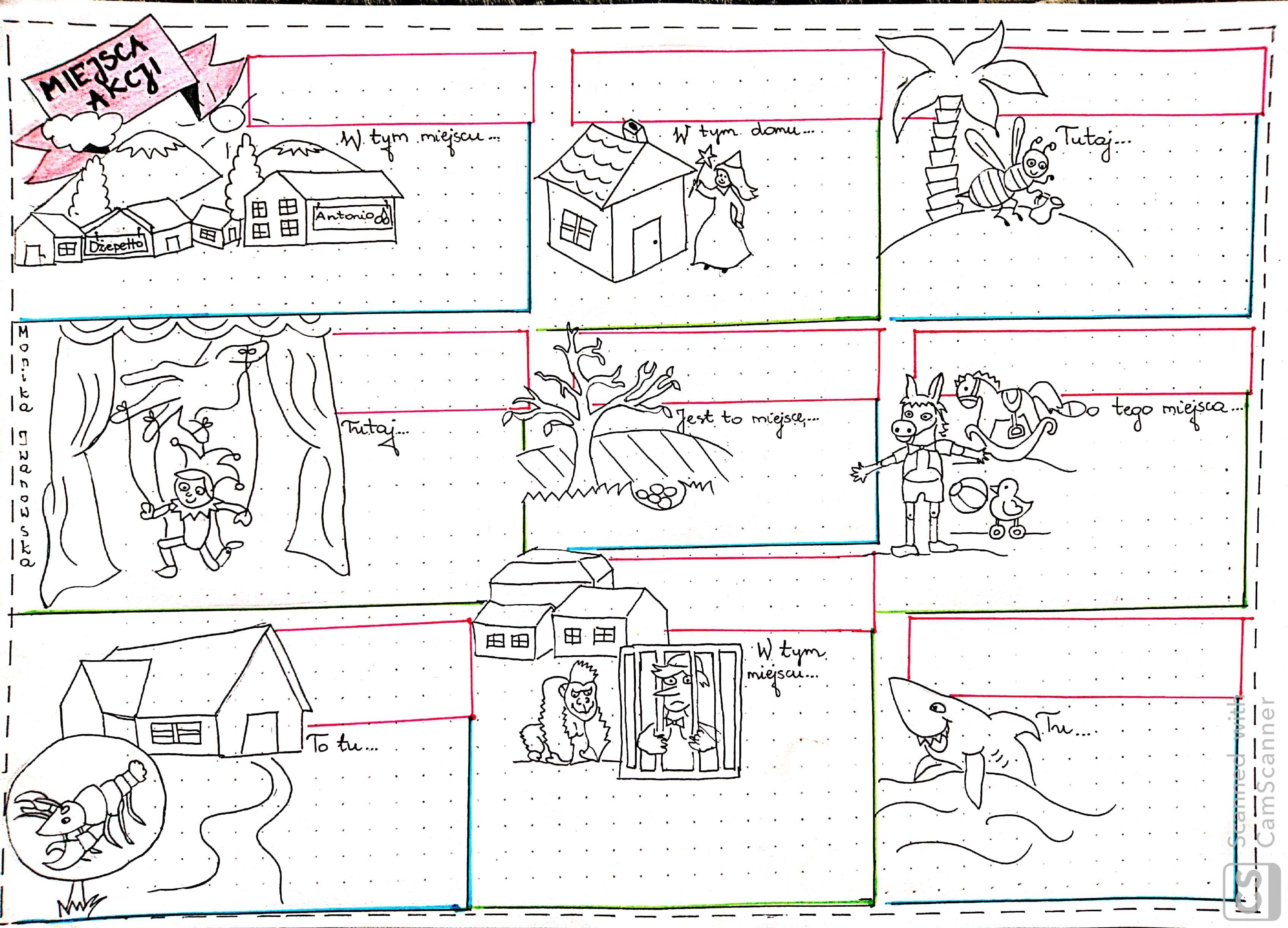 Plan wydarzeń – Zadanie polega na ułożeniu w kolejności chronologicznej, a następnie przepisaniu go do zeszytu,Oszustwa Lisa i Kota.Pajac psem podwórzowym.Pogoń za Dżeppettem.Spotkanie z Wróżką na Wyspie Pracowitych Pszczół.Ucieczka z domu.Pragnienie o byciu chłopcem.Bójka z kolegami i jej skutki.Ucieczka do Krainy Zabawek.Spotkanie z marionetkami i podarunek Ogniojada.Rady Lisa i Kota.Wpadnięcie w łapy zbójców.Uratowanie Pinokia przez Wróżkę o Błękitnych Włosach.Sprzedanie elementarza.Narodziny pajaca.Odnalezienie tatusia w brzuchu rekina.Zamiana pajacyka w chłopca.Cechy baśni w utworzePrzypominamy, jakie cechy posiada baśń, następnie uczniowie uzupełniają kartę:CECHA BAŚNI W UTWORZE „PINOKIO”Miejsce akcji bliżej nieokreślone – krainy wymyślone przez autoraCzas akcji bliżej nieokreślonyWystępują bohaterowie realistyczni i fantastyczniMają miejsce wydarzenia realistyczne i fantastyczneCharakterystyczne motywy:– wróżki– walka dobra ze złem– podróż głównego bohateraCzęsto zawiera morał